AMENDMENTS TO THE RFIThis document constitutes an amendment to the request for information (RFI) titled Contact Center of the Enrollment Counselor Program, issued by the Puerto Rico Health Insurance Administration (Administración de Seguros de Salud - ASES) (referred to herein as “Amendment #1”).  Amendment #1 is being issued on March 22, 2023, and amends the RFI to correct a clerical error in the update data in Appendix D, include the minimum qualifications and experience of Key Personnel (App. E) and include additional reports to Appendix F.  Amendment #1 will be available in ASES’ website by March 22, 2023. Also, the RFI Contact will notify Amendment #1 via e-mail to all direct invitees.Amendment to Appendix B.Appendix B is amended to correct a clerical error in the numeration of Section 3.Amendment to Appendix D.Appendix D is amended to update the utilization data of the Enrollment Counselor as of February 28, 2023, and data on languages and TTY/TDD usage.  Amendment to Appendix EAppendix E is amended to include the minimum qualifications and experience for the Key Personnel.Amendment to Appendix F.  Appendix F is amended to include additional reports.  Attachments (2) :  	Amended RFI document 		 	Amended Appendix D GOVERNMENT OF PUERTO RICO ADMINISTRACIÓN DE SEGUROS DE SALUD (ASES) PUERTO RICO HEALTH  INSURANCE ADMINISTRATION 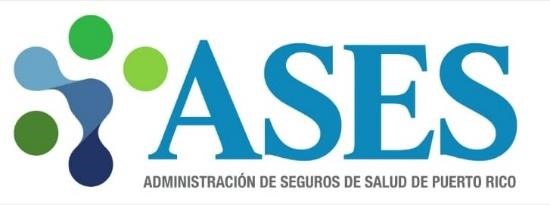 CONTACT CENTER OF THE ENROLLMENT COUNSELOR PROGRAMGovernment Health Plan REQUEST FOR INFORMATION RFI #CCEC-2023Issue Date:  March 8, 2023       Response Due Date: April 4, 2023, on or before 6:00 PM                                               Amendment #1 Issue date March 22, 2023